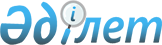 О ратификации Конвенции между Республикой Казахстан и Латвийской Республикой об избежании двойного налогообложения и предотвращении уклонения от налогообложения в отношении налогов на доход и на капитал и Протокола к нейЗакон Республики Казахстан от 14 ноября 2002 года N 353      Ратифицировать Конвенцию между Республикой Казахстан и Латвийской Республикой об избежании двойного налогообложения и предотвращении уклонения от налогообложения в отношении налогов на доход и на капитал и Протокол к ней, совершенные в Астане 6 сентября 2001 года.       Президент 

      Республики Казахстан  

      Конвенция * 

между Республикой Казахстан и Латвийской 

Республикой об избежании двойного 

налогообложения и предотвращении уклонения 

от налогообложения в отношении налогов 

на доход и на капитал *(Вступила в силу с 2 декабря 2002 года - 

Бюллетень международных договоров Республики Казахстан, 

2004 г., N 1, ст. 1)       Республика Казахстан и Латвийская Республика, желая заключить Конвенцию об избежании двойного налогообложения и предотвращении уклонения от налогообложения в отношении налогов на доход и на капитал, 

      согласились о нижеследующем:  

      Статья 1 

Лица, к которым применяется Конвенция       Настоящая Конвенция применяется к лицам, которые являются резидентами одного или обоих Договаривающихся Государств.  

      Статья 2 

Налоги, на которые распространяется Конвенция       1. Настоящая Конвенция применяется к налогам на доход и на капитал, взимаемым от имени Договаривающегося Государства или его местных органов власти, независимо от метода их взимания. 

      2. Налогами на доход и капитал считаются все виды налогов, взимаемые с общей суммы дохода или капитала или с отдельных элементов дохода или капитала, включая налоги с доходов от отчуждения движимого или недвижимого имущества, а также налоги на прирост стоимости капитала. 

      3. Существующими налогами, на которые распространяется Конвенция, являются в частности: 

      a) в Казахстане: 

      (I) налог на доход юридических и физических лиц; 

      (II) налог на имущество юридических и физических лиц; 

      (далее именуемые как "Казахстанский налог") 

      b) в Латвии: 

      (I) налог на доход предприятия (uznemumu ienakuma nodoklis); 

      (II) персональный подоходный налог (iedzivotaju ienakuma nodoklis); 

      (III) налог на имущество (ipasuma nodoklis); 

      (далее именуемые как "Латвийский налог"). 

      4. Конвенция также применяется к любым идентичным или по существу аналогичным налогам, которые будут взиматься после даты подписания Конвенции в дополнение к существующим налогам или вместо них. Компетентные органы Договаривающихся Государств будут уведомлять друг друга о любых существенных изменениях, которые будут внесены в их соответствующие налоговые законодательства.  

      Статья 3 

Общие определения       1. Для целей настоящей Конвенции, если из контекста не вытекает иное: 

      a) термины "Договаривающееся Государство" и "другое Договаривающееся Государство" означают Казахстан или Латвию, в зависимости от контекста; 

      b) термин: 

      (I) "Казахстан" означает Республику Казахстан. При использовании в географическом смысле термин "Казахстан" включает территориальные воды, а также исключительную экономическую зону и континентальный шельф, в которых Казахстан может для определенных целей осуществлять суверенные права и юрисдикцию в соответствии с международным правом и в которых применяются законы, регулирующие налоги Казахстана; 

      (II) "Латвия" означает Латвийскую Республику и при использовании в географическом смысле означает территорию Латвийской Республики и любую другую зону, примыкающую к территориальным водам Латвийской Республики, в пределах которой по законодательству Латвии и в соответствии с международным правом могут осуществляться права Латвии в отношении морского дна и его недр и их минеральных ресурсов; 

      c) термин "лицо" включает физическое лицо, компанию и любое другое объединение лиц; 

      d) термин "компания" означает любое корпоративное объединение или любую экономическую единицу, которые рассматриваются как корпоративное объединение для налоговых целей; 

      e) термины "предприятие одного Договаривающегося Государства" и "предприятие другого Договаривающегося Государства" означают соответственно предприятие, управляемое резидентом одного Договаривающегося Государства, и предприятие, управляемое резидентом другого Договаривающегося Государства; 

      f) термин "международная перевозка" означает любую перевозку морским или воздушным судном, эксплуатируемым предприятием Договаривающегося Государства, кроме случаев, когда морское или воздушное судно эксплуатируется исключительно между пунктами в другом Договаривающемся Государстве; 

      g) термин "компетентный орган" означает: 

      (I) в Казахстане: Министерство финансов или его уполномоченного представителя; 

      (II) в Латвии: Министра финансов или его уполномоченного представителя; 

      h) термин "национальное лицо" означает: 

      (I) любое физическое лицо, имеющее гражданство Договаривающегося Государства; 

      (II) любое юридическое лицо, партнерство или любую ассоциацию, получившие такой статус на основе действующих законов Договаривающегося Государства. 

      2. При применении настоящей Конвенции в любое время Договаривающимся Государством любой термин, не определенный в ней, имеет то значение, которое он имеет в это время по законодательству этого Государства в отношении налогов, на которые распространяется Конвенция, если из контекста не вытекает иное.  

      Статья 4 

     Резидент       1. Для целей настоящей Конвенции термин "резидент Договаривающегося Государства" означает любое лицо, которое по законодательству этого Государства подлежит в нем налогообложению на основании его местожительства, резидентства, места управления, места создания или любого другого критерия аналогичного характера. Термин также включает Правительство Договаривающегося Государства или его местный орган власти. Этот термин, однако, не включает любое лицо, которое подлежит налогообложению в этом Государстве только в отношении доходов из источников в этом Государстве или в отношении находящегося в нем капитала. 

      2. Если в соответствии с положениями пункта 1 физическое лицо является резидентом обоих Договаривающихся Государств, то его статус определяется следующим образом: 

      a) оно считается резидентом того Государства, в котором оно располагает имеющимся в его распоряжении постоянным жилищем; если оно располагает имеющимся в его распоряжении постоянным жилищем в обоих Договаривающихся Государствах, оно считается резидентом того Государства, в котором оно имеет более тесные личные и экономические отношения (центр жизненных интересов); 

      b) если Государство, в котором оно имеет центр жизненных интересов, не может быть определено, или если оно не располагает имеющимся в его распоряжении постоянным жилищем ни в одном из Договаривающихся Государств, оно считается резидентом того Государства, в котором оно обычно проживает; 

      c) если оно обычно проживает в обоих Государствах или не проживает ни в одном из них, оно считается резидентом того Государства, гражданином которого оно является; 

      d) если статус резидента не может быть определен в соответствии с подпунктами а)-с), компетентные органы Договаривающихся Государств решают данный вопрос по взаимному согласию. 

      3. Если в соответствии с положениями пункта 1 лицо иное, чем физическое лицо, является резидентом обоих Договаривающихся Государств, компетентные органы Договаривающихся Государств будут стремиться разрешить вопрос по взаимному согласию и определят способ применения Конвенции к такому лицу. При отсутствии такого согласия в целях настоящей Конвенции лицо в каждом Договаривающемся Государстве не будет рассматриваться как резидент другого Договаривающегося Государства.  

      Статья 5 

   Постоянное учреждение       1. Для целей настоящей Конвенции термин "постоянное учреждение" означает постоянное место деятельности, через которое полностью или частично осуществляется предпринимательская деятельность предприятия. 

      2. Термин "постоянное учреждение", в частности, включает: 

      a) место управления; 

      b) отделение; 

      c) контору; 

      d) фабрику; 

      e) мастерскую; и 

      f) шахту, нефтяную или газовую скважину, карьер или любое другое место добычи природных ресурсов. 

      3. Термин "постоянное учреждение" также включает: 

      a) строительную площадку, строительный, монтажный или сборочный объект или наблюдательную или консультационную деятельность, связанную с ними, если такая площадка, объект или деятельность длится в течение периода более чем 6 месяцев; 

      b) установку или сооружение, включая буровую установку, используемые для разведки природных ресурсов, или наблюдательную деятельность, связанную с ними, только если такое использование или деятельность длится в течение периода более чем 6 месяцев. 

      4. Несмотря на предыдущие положения настоящей Статьи, термин "постоянное учреждение" не рассматривается как включающий: 

      a) использование сооружений исключительно для целей хранения, демонстрации или доставки товаров или изделий, принадлежащих предприятию; 

      b) содержание запасов товаров или изделий, принадлежащих предприятию исключительно для целей хранения, демонстрации или доставки; 

      c) содержание запаса товаров или изделий, принадлежащих предприятию исключительно для целей переработки другим предприятием; 

      d) содержание постоянного места деятельности исключительно для целей закупки товаров или изделий или для сбора информации для предприятия; 

      e) содержание постоянного места деятельности исключительно для целей осуществления для предприятия любой другой деятельности подготовительного или вспомогательного характера; 

      f) содержание постоянного места деятельности исключительно для осуществления любой комбинации видов деятельности, перечисленных в подпунктах от а) до е), при условии, что совокупная деятельность постоянного места деятельности, возникающая в результате такой комбинации, имеет подготовительный или вспомогательный характер. 

      5. Несмотря на положения пунктов 1 и 2, если лицо - иное, чем агент с независимым статусом, к которому применяется пункт 6 - действует от имени предприятия и имеет и обычно использует в Договаривающемся Государстве полномочия заключать контракты от имени предприятия, то это предприятие рассматривается как имеющее постоянное учреждение в этом Государстве в отношении любой деятельности, которую это лицо осуществляет для этого предприятия, за исключением, если только его деятельность не ограничивается видами деятельности, упомянутыми в пункте 4, которые, будучи осуществляемыми через постоянное место деятельности, не превращают это постоянное место деятельности в постоянное учреждение в соответствии с положениями этого пункта. 

      6. Предприятие не рассматривается как имеющее постоянное учреждение в Договаривающемся Государстве только потому, что оно осуществляет предпринимательскую деятельность в этом Государстве через брокера, главного комиссионера или любого другого агента с независимым статусом, при условии, что такие лица действуют в рамках своей обычной деятельности. 

      7. Тот факт, что компания, являющаяся резидентом Договаривающегося Государства, контролирует или контролируется компанией, которая является резидентом другого Договаривающегося Государства или которая осуществляет предпринимательскую деятельность в этом другом Государстве (либо через постоянное учреждение, либо другим образом), сам по себе не превращает одну из этих компаний в постоянное учреждение другой.  

      Статья 6 

   Доход от недвижимого имущества       1. Доход, получаемый резидентом Договаривающегося Государства от недвижимого имущества (включая доход от сельского или лесного хозяйства), расположенного в другом Договаривающемся Государстве, может облагаться налогом в этом другом Государстве. 

      2. Термин "недвижимое имущество" имеет то значение, которое он имеет по законодательству Договаривающегося Государства, в котором расположено рассматриваемое имущество. Термин в любом случае включает имущество, вспомогательное по отношению к недвижимому имуществу, скот и оборудование, используемые в сельском и лесном хозяйстве, права, к которым применяются положения общего права в отношении земельной собственности, любой опцион или схожее право приобретения недвижимой собственности, узуфрукт недвижимого имущества и права на переменные или фиксированные платежи в качестве компенсации за разработку или право на разработку минеральных ресурсов, источников и других природных ископаемых. Морские и воздушные суда не рассматриваются в качестве недвижимого имущества. 

      3. Положения пункта 1 применяются к доходу, полученному от прямого использования, сдачи в аренду или использования недвижимого имущества в любой другой форме, так же, как и к доходу от отчуждения недвижимого имущества. 

      4. Если владение акциями или другими корпоративными правами в компании дает право владельцу таких акций или корпоративных прав на владение недвижимой собственностью, принадлежащей компании, доход от прямого использования, сдачи в аренду или использования в любой другой форме такого права на владение может облагаться налогом в Договаривающемся Государстве, в котором расположена недвижимая собственность. 

      5. Положения пунктов 1, 3 и 4 также применяются к доходу от недвижимого имущества предприятия и к доходу от недвижимого имущества, используемого для оказания независимых личных услуг.  

      Статья 7 

Прибыль от предпринимательской деятельности       1. Прибыль предприятия Договаривающегося Государства облагается налогом только в этом Государстве, если только предприятие не осуществляет или не осуществляло предпринимательскую деятельность в другом Договаривающемся Государстве через расположенное там постоянное учреждение. Если предприятие осуществляет или осуществляло предпринимательскую деятельность как сказано выше, прибыль предприятия может облагаться налогом в другом Государстве, но только в той части, которая относится к такому постоянному учреждению. 

      2. С учетом положений пункта 3, если предприятие Договаривающегося Государства осуществляет или осуществляло предпринимательскую деятельность в другом Договаривающемся Государстве через расположенное там постоянное учреждение, то в каждом Договаривающемся Государстве к этому постоянному учреждению относится прибыль, которую оно могло бы получить, если бы оно было обособленным и отдельным предприятием, занятым такой же или аналогичной деятельностью, при таких же или аналогичных условиях и действовало в полной независимости от предприятия, постоянным учреждением которого оно является. 

      3. При определении прибыли постоянного учреждения допускается вычет расходов, которые понесены для целей постоянного учреждения, включая управленческие и общеадминистративные расходы, независимо от того, понесены они в Государстве, в котором расположено постоянное учреждение, или в другом месте. Расходы, допускаемые как вычеты Договаривающимся Государством, включают только расходы, вычитаемые по внутреннему законодательству этого Государства. Однако такой вычет не допускается постоянному учреждению в отношении сумм, если таковые выплачиваются постоянным учреждением предприятию или любому из его других офисов путем выплаты роялти, гонораров или других схожих платежей в счет возмещения за использование патентов или других прав, или путем выплаты комиссионных за предоставленные конкретные услуги или за менеджмент, или, за исключением случаев банковских предприятий, путем выплаты процентов на сумму, ссуженную постоянному учреждению. 

      4. В той мере, насколько это обычно принято в Договаривающемся Государстве определять прибыль, относящуюся к постоянному учреждению, на основе пропорционального распределения общей прибыли предприятия по его различным подразделениям, ничто в пункте 2 не запрещает этому Договаривающемуся Государству определять налогооблагаемую прибыль посредством такого распределения, как это обычно принято; однако выбранный метод пропорционального распределения должен давать результаты, соответствующие принципам, содержащимся в настоящей Статье. 

      5. Не зачисляется какая-либо прибыль постоянному учреждению лишь на основании закупки этим постоянным учреждением товаров или изделий для предприятия. 

      6. Для целей предыдущих пунктов прибыль, относящаяся к постоянному учреждению, определяется одинаковым способом из года в год, если не имеется достаточных и веских причин для изменения такого порядка. 

      7. Если прибыль включает виды дохода, о которых отдельно говорится в других Статьях настоящей Конвенции, то положения этих Статей не затрагиваются положениями настоящей Статьи.  

      Статья 8 

   Морской и воздушный транспорт       1. Прибыль, полученная предприятием Договаривающегося Государства от использования морских или воздушных судов в международных перевозках, облагается налогом только в этом Государстве. 

      2. Положения пункта 1 применяются также к прибыли от участия в пуле, в совместной предпринимательской деятельности или в международной эксплуатационной организации.  

      Статья 9 

   Ассоциированные предприятия       1. Если: 

      a) предприятие одного Договаривающегося Государства прямо или косвенно участвует в управлении, контроле или капитале предприятия другого Договаривающегося Государства или 

      b) одни и те же лица прямо или косвенно участвуют в управлении, контроле или капитале предприятия одного Договаривающегося Государства и предприятия другого Договаривающегося Государства; 

      и в любом случае между двумя предприятиями в их коммерческих или финансовых взаимоотношениях создаются или устанавливаются условия, отличные от тех, которые имели бы место между двумя независимыми предприятиями, то любая прибыль, которая могла бы быть начислена одному из предприятий, но из-за наличия этих условий не была ему начислена, может быть включена в прибыль этого предприятия и соответственно обложена налогом. 

      2. Если Договаривающееся Государство включает в прибыль предприятия этого Государства - и соответственно облагает налогом - прибыль, по которой предприятие другого Договаривающегося Государства обложено налогом в этом другом Государстве, и прибыль, таким образом включенная, является прибылью, которая была бы начислена предприятию первого упомянутого Государства, если бы взаимоотношения между двумя предприятиями были бы такими, которые бы создавались между независимыми предприятиями, тогда это другое Государство сделает соответствующую корректировку суммы взимаемого с такой прибыли налога. При определении такой корректировки должны быть учтены другие положения настоящей Конвенции и компетентные органы Договаривающихся Государств должны при необходимости консультироваться друг с другом.  

      Статья 10 

     Дивиденды       1. Дивиденды, выплачиваемые компанией, которая является резидентом одного Договаривающегося Государства, резиденту другого Договаривающегося Государства, могут облагаться налогом в этом другом Государстве. 

      2. Однако, такие дивиденды могут также облагаться налогом в Договаривающемся Государстве, резидентом которого является компания, выплачивающая дивиденды, и в соответствии с законами этого Государства, но если получатель является фактическим владельцем дивидендов, то взимаемый таким образом налог не будет превышать: 

      a) 5 процентов общей суммы дивидендов, если фактическим владельцем является компания (иная, чем товарищество), которая владеет прямо не менее, чем 25 процентов капитала компании, выплачивающей дивиденды; 

      b) 15 процентов общей суммы дивидендов во всех остальных случаях. 

      Положения настоящего пункта не затрагивают налогообложения компании в отношении прибыли, из которой выплачиваются дивиденды. 

      3. Термин "дивиденды" при использовании в настоящей Статье означает доход от акций или других прав, не являющихся долговыми требованиями, дающих право на участие в прибыли, а также доход от других корпоративных прав, который подлежит такому же налоговому регулированию, как доход от акций в соответствии с законодательством Государства, резидентом которого является компания, распределяющая прибыль. 

      4. Положения пунктов 1 и 2 не применяются, если фактический владелец дивидендов, будучи резидентом Договаривающегося Государства, осуществляет предпринимательскую деятельность в другом Договаривающемся Государстве, резидентом которого является компания, выплачивающая дивиденды, через расположенное в нем постоянное учреждение или оказывает в этом другом Государстве независимые личные услуги с находящейся там постоянной базы и холдинг, в отношении которого выплачиваются дивиденды, действительно связан с таким постоянным учреждением или постоянной базой. В таком случае применяются положения Статьи 7 (Прибыль от предпринимательской деятельности) или Статьи 14 (Независимые личные услуги), в зависимости от обстоятельств. 

      5. Если компания, которая является резидентом одного Договаривающегося Государства, получает прибыль или доход из другого Договаривающегося Государства, это другое Государство не может взимать любой налог с дивидендов, выплачиваемых этой компанией, за исключением случаев, если такие дивиденды выплачиваются резиденту этого другого Государства или холдинг, в отношении которого выплачиваются дивиденды, действительно связан с постоянным учреждением или постоянной базой, находящимися в этом другом Государстве. 

      6. Компания, которая является резидентом Договаривающегося Государства и которая имеет постоянное учреждение в другом Договаривающемся Государстве, может облагаться в этом другом Государстве налогом в дополнение к налогу на прибыль, относящуюся к этому постоянному учреждению. Такой налог, однако, не должен превышать 5 процентов доли прибыли компании, подлежащей налогообложению в другом Договаривающемся Государстве.  

   Статья 11 

Проценты       1. Проценты, возникающие в Договаривающемся Государстве и выплачиваемые резиденту другого Договаривающегося Государства, могут облагаться налогом в этом другом Государстве. 

      2. Однако, такие проценты могут также облагаться налогом в Договаривающемся Государстве, в котором они возникают и в соответствии с законодательством этого Государства, но если получатель является фактическим владельцем процентов, то налог, взимаемый таким образом, не должен превышать 10 процентов от общей суммы процентов. 

      3. Несмотря на положения пункта 2, проценты, возникающие в Договаривающемся Государстве, полученные и фактически принадлежащие Правительству другого Договаривающегося Государства, включая его местные органы власти, Центральный Банк или любое финансовое учреждение, полностью принадлежащее этому Государству, или проценты, полученные по займам, гарантированным таким Правительством, освобождаются от налога в первом упомянутом Государстве. 

      4. Термин "проценты" при использовании в настоящей Статье означает доход от долговых требований любого вида, обеспеченных или не обеспеченных залогом и, в частности, доход от правительственных ценных бумаг и доход от облигаций или долговых обязательств, включая премии и выигрыши по этим ценным бумагам, облигациям или долговым обязательствам. Штрафы за несвоевременные выплаты не рассматриваются в качестве процентов для целей настоящей Статьи. 

      5. Положения пунктов 1, 2 и 3 не применяются, если фактический владелец процентов, являясь резидентом Договаривающегося Государства, осуществляет предпринимательскую деятельность в другом Договаривающемся Государстве, в котором возникают проценты, через расположенное в нем постоянное учреждение или оказывает в этом другом Государстве независимые личные услуги с расположенной в нем постоянной базы, и долговое требование, в отношении которого выплачиваются проценты, действительно относится к такому постоянному учреждению или постоянной базе. В таком случае применяются положения Статьи 7 (Прибыль от предпринимательской деятельности) или Статьи 14 (Независимые личные услуги), в зависимости от обстоятельств. 

      6. Считается, что проценты возникают в Договаривающемся Государстве, если плательщиком является резидент этого Государства. Если, однако, лицо, выплачивающее проценты, независимо от того, является ли оно резидентом Договаривающегося Государства или нет, имеет в Договаривающемся Государстве постоянное учреждение или постоянную базу, в связи с которыми возникла задолженность, по которой выплачиваются проценты, и такие проценты выплачиваются таким постоянным учреждением или постоянной базой, то считается, что такие проценты возникают в Государстве, в котором расположено такое постоянное учреждение или постоянная база. 

      7. Если по причине специальных отношений между плательщиком и фактическим владельцем процентов или между ними обоими и каким-либо другим лицом сумма процентов, относящаяся к долговому требованию, на основании которого она выплачивается, превышает сумму, которая была бы согласована между плательщиком и фактическим владельцем процентов при отсутствии таких отношений, положения настоящей Статьи применяются только к последней упомянутой сумме. В таком случае избыточная часть платежа подлежит налогообложению в соответствии с законодательством каждого Договаривающегося Государства с учетом других положений настоящей Конвенции.  

  Статья 12 

Роялти       1. Роялти, возникающие в Договаривающемся Государстве и выплачиваемые резиденту другого Договаривающегося Государства, могут облагаться налогом в этом другом Государстве. 

      2. Однако, такие роялти также могут облагаться налогом в Договаривающемся Государстве, в котором они возникают и в соответствии с законодательством этого Государства, но если получатель является фактическим владельцем роялти, то налог, взимаемый таким образом, не должен превышать 10 процентов общей суммы роялти. 

      3. Термин "роялти" при использовании в настоящей статье означает платежи любого вида, получаемые в качестве вознаграждения за использование или за предоставление права использования любого авторского права на произведения литературы, искусства или науки, включая кинематографические фильмы и фильмы или пленки для радио- или телевещания, любой патент, торговую марку, дизайн или модель, план, секретную формулу или процесс, или за использование или за предоставление права пользования промышленным, коммерческим или научным оборудованием, или за информацию, касающуюся промышленного, коммерческого или научного опыта. 

      4. Положения пунктов 1 и 2 не применяются, если фактический владелец роялти, являясь резидентом Договаривающегося Государства, осуществляет предпринимательскую деятельность в другом Договаривающемся Государстве, в котором возникают роялти, через расположенное в нем постоянное учреждение, или оказывает независимые личные услуги в этом другом Государстве с расположенной в нем постоянной базой, и право или имущество, в отношении которых выплачиваются роялти, действительно связаны с таким постоянным учреждением или постоянной базой. В таком случае, применяются положения Статьи 7 (Прибыль от предпринимательской деятельности) или Статьи 14 (Независимые личные услуги), в зависимости от обстоятельств. 

      5. Считается, что роялти возникают в Договаривающемся Государстве, если плательщиком является резидент этого Государства. Если, однако, лицо, выплачивающее роялти, независимо от того, является оно резидентом Договаривающегося Государства или нет, имеет в Договаривающемся Государстве постоянное учреждение или постоянную базу, в связи с которыми возникло обязательство выплатить роялти, и такие роялти связаны с этим постоянным учреждением или постоянной базой, тогда такие роялти считаются возникшими в Государстве, в котором расположены постоянное учреждение или постоянная база. 

      6. Если вследствие особых отношений между плательщиком и фактическим владельцем роялти или между ними обоими и каким-либо другим лицом сумма роялти, относящаяся к использованию, праву или информации, за которые она выплачивается, превышает сумму, которая была бы согласована между плательщиком и фактическим владельцем роялти при отсутствии таких отношений, то положения настоящей Статьи применяются только к последней упомянутой сумме. В таком случае избыточная часть платежа подлежит налогообложению в соответствии с законодательством каждого Договаривающегося Государства, с должным учетом других положений настоящей Конвенции.  

  Статья 13 

Доходы от прироста стоимости капитала       1. Доходы, полученные резидентом Договаривающегося Государства от отчуждения недвижимого имущества, как оно определено в Статье 6 (Доходы от недвижимого имущества), и расположенного в другом Договаривающемся Государстве, или акций в компании, активы которой в основном состоят из такого имущества или доли в партнерстве или трасте, активы которых состоят в основном из недвижимого имущества, расположенного в другом Договаривающемся Государстве, могут облагаться налогом в этом другом Государстве. 

      2. Доходы от отчуждения движимого имущества, составляющего часть предпринимательского имущества постоянного учреждения, которое предприятие одного Договаривающегося Государства имеет в другом Договаривающемся Государстве, или от движимого имущества, относящегося к постоянной базе, используемой резидентом одного Договаривающегося Государства в другом Договаривающемся Государстве для целей оказания независимых личных услуг, включая такие доходы от отчуждения такого постоянного учреждения (отдельно или вместе со всем предприятием) или такой постоянной базы, могут облагаться налогом в этом другом Государстве. 

      3. Доходы, полученные предприятием Договаривающегося Государства от отчуждения морских или воздушных судов, эксплуатируемых в международных перевозках этим предприятием, или движимого имущества, связанного с эксплуатацией таких морских или воздушных судов, облагаются налогом только в этом Государстве. 

      4. Доходы от отчуждения любого имущества, иного, чем то, о котором говорится в пунктах 1, 2 и 3, облагаются налогом только в Договаривающемся Государстве, резидентом которого является лицо, отчуждающее имущество.  

  Статья 14 

Независимые личные услуги       1. Доход, полученный физическим лицом, которое является резидентом Договаривающегося Государства, в отношении профессиональных услуг или другой деятельности независимого характера, облагается налогом только в этом Государстве, если только он не имеет постоянную базу, доступную ему на регулярной основе в другом Договаривающемся Государстве для целей осуществления такой деятельности. Если он имеет такую постоянную базу, доход может облагаться налогом в другом Договаривающемся Государстве, но только в той части, которая относится к этой постоянной базе. Если физическое лицо, которое является резидентом Договаривающегося Государства, находится в другом Договаривающемся Государстве в течение периода или периодов, превышающих в общей сложности 183 дня в любом последовательном 12-месячном периоде, начинающемся или оканчивающемся в соответствующем налоговом году, оно будет считаться имеющим постоянную базу, доступную ему на регулярной основе в этом другом Государстве, и доход, который получен от его деятельности, упомянутой выше, в этом другом Государстве, будет относиться к этой постоянной базе. 

      2. Термин "профессиональные услуги", в частности, включает независимую научную, литературную, артистическую, образовательную или преподавательскую деятельность, а также независимую деятельность врачей, юристов, инженеров, архитекторов, стоматологов и бухгалтеров.  

  Статья 15 

Зависимые личные услуги       1. С учетом положений Статей 16 (Гонорары директоров), 18 (Пенсии), 19 (Государственная служба) и 20 (Студенты, профессора и исследователи), жалованье, заработная плата и другие подобные вознаграждения, полученные резидентом Договаривающегося Государства в связи с работой по найму, облагаются налогом только в этом Государстве, если только работа по найму не выполняется в другом Договаривающемся Государстве. Если работа по найму выполняется таким образом, такое вознаграждение, как полученное в связи с этим, может облагаться налогом в этом другом Государстве. 

      2. Несмотря на положения пункта 1, вознаграждение, полученное резидентом Договаривающегося Государства в отношении работы по найму, выполняемой в другом Договаривающемся Государстве, облагается налогом только в первом упомянутом Государстве, если: 

      а) получатель находится в другом Государстве в течение периода или периодов, не превышающих в совокупности 183 дня в пределах любого 12-месячного периода, начинающегося или оканчивающегося в соответствующем налоговом году, и 

      b) вознаграждение выплачивается нанимателем, или от имени нанимателя, не являющегося резидентом другого Государства, и 

      с) вознаграждение не выплачивается постоянным учреждением или постоянной базой, которую наниматель имеет в другом Государстве. 

      3. Несмотря на предыдущие положения настоящей Статьи, вознаграждение, полученное в отношении работы по найму, выполняемой на борту морского или воздушного судна, эксплуатируемого в международных перевозках предприятием Договаривающегося Государства, может облагаться налогом в этом Государстве.  

   Статья 16 

Гонорары директоров       Гонорары директоров и другие подобные выплаты, полученные резидентом Договаривающегося Государства в качестве члена совета директоров или иного аналогичного органа компании, являющейся резидентом другого Договаривающегося Государства, могут облагаться налогом в этом другом Государстве.  

   Статья 17 

Доходы артистов и спортсменов       1. Несмотря на положения Статей 14 (Независимые личные услуги) и 15 (Зависимые личные услуги), доход, полученный резидентом Договаривающегося Государства в качестве артиста, такого, как артист театра, кино, радио или телевидения, или музыканта, или в качестве спортсмена от его личной деятельности, осуществляемой в другом Договаривающемся Государстве, может облагаться налогом в этом другом Государстве. 

      2. Если доход от личной деятельности, осуществляемой артистом или спортсменом в этом своем качестве, начисляется не самому артисту или спортсмену, а другому лицу, этот доход может, несмотря на положения Статей 7 (Прибыль от предпринимательской деятельности), 14 (Независимые личные услуги) и 15 (Зависимые личные услуги), облагаться налогом в Договаривающемся Государстве, в котором осуществляется деятельность артиста или спортсмена. 

      3. Положения пунктов 1 и 2 не применяются к доходу, полученному от деятельности, осуществляемой в Договаривающемся Государстве артистом или спортсменом, если визит в это Государство полностью или в основном поддерживается общественными фондами одного или обоих Договаривающихся Государств, или его местными органами власти. В таком случае доход, полученный от этой деятельности, облагается налогом только в Договаривающемся Государстве, резидентом которого является артист или спортсмен.  

  Статья 18 

Пенсии       1. В соответствии с положениями пункта 2 Статьи 19 (Государственная служба), пенсии и другое подобное вознаграждение, выплачиваемые резиденту Договаривающегося Государства за работу, осуществлявшуюся в прошлом, облагаются налогом только в этом Государстве. 

      2. Алименты и другие подобные выплаты (включающие выплаты на содержание детей), возникающие в Договаривающемся Государстве и выплачиваемые резиденту другого Договаривающегося Государства, облагаются налогом только в этом другом Государстве.  

  Статья 19 

Государственная служба       1. а) Жалованье, заработная плата и другое аналогичное вознаграждение, иное, чем пенсия, выплачиваемое Договаривающимся Государством или его местным органом власти любому физическому лицу в отношении услуг, оказываемых этому Государству или органу власти, облагается налогом только в этом Государстве. 

      b) Однако такое жалованье, заработная плата и другое аналогичное вознаграждение облагается налогом только в другом Договаривающемся Государстве, если служба осуществляется в этом Государстве и физическое лицо является резидентом этого Государства, которое: 

      (I) является гражданином этого Государства; или 

      (II) не стало резидентом этого Государства только с целью осуществления службы. 

      2. а) Любая пенсия, выплачиваемая Договаривающимся Государством или его местным органом власти или из созданных ими фондов физическому лицу за службу, осуществляемую для этого Государства или органа власти, облагается налогом только в этом Государстве. 

      b) Однако такая пенсия облагается налогом только в другом Договаривающемся Государстве, если физическое лицо является резидентом этого Государства. 

      3. Положения Статей 15 (Зависимые личные услуги), 16 (Гонорары директоров) и 18 (Пенсии) применяются к жалованью, заработной плате и другому аналогичному вознаграждению и к пенсиям в отношении службы, осуществляемой в связи с осуществлением предпринимательской деятельности Договаривающимся Государством или его местным органом власти.  

Статья 20 

Студенты, профессора и исследователи       1. Суммы, которые студент, учащийся или стажер, являющийся или являвшийся непосредственно перед приездом в Договаривающееся Государство резидентом другого Договаривающегося Государства, и находящийся в первом упомянутом Государстве исключительно с целью получения образования или прохождения практики, получает для цели своего содержания, получения образования или прохождения практики, не облагаются налогом в этом Государстве, при условии, что источники этих сумм находятся за пределами этого Государства. 

      2. Физическое лицо, которое посещает Договаривающееся Государство с целью преподавания или проведения исследований в университете, колледже или другом признанном учебном или научном институте в этом Договаривающемся Государстве и которое непосредственно перед этим визитом являлось резидентом другого Договаривающегося Государства, освобождается от налогообложения в первом упомянутом Договаривающемся Государстве по вознаграждению за такое обучение или исследование на период, не превышающий двух лет с даты его первого визита для этой цели. 

      3. Положения пункта 1 не применяются к доходу от исследований, если такие исследования предприняты не в общественных интересах, а в первую очередь для личной выгоды отдельного лица или лиц.  

   Статья 21 

Оффшорная деятельность       1. Положения настоящей Статьи применяются независимо от положений Статей с 4 по 20 настоящей Конвенции. 

      2. Лицо, которое является резидентом Договаривающегося Государства и осуществляет оффшорную деятельность в другом Договаривающемся Государстве, связанную с разведкой или разработкой морского дна и его недр и их природных ресурсов, расположенных в этом другом Государстве, с учетом пунктов 3 и 4 настоящей Статьи, считается, в отношении такой деятельности, осуществляющим предпринимательскую деятельность в этом другом Государстве через расположенное в нем постоянное учреждение или постоянную базу. 

      3. Положения пункта 2 не применяются, если деятельность осуществляется в течение периода или периодов, не превышающих в общей сложности 30 дней в любом двенадцатимесячном периоде. Однако для целей настоящего пункта: 

      a) деятельность, осуществляемая лицом, объединенным с другим лицом, считается как осуществляемая другим лицом, если рассматриваемая деятельность по существу такая же, как и осуществляемая первым упомянутым лицом, за исключением той деятельности, которая осуществляется одновременно с его собственной деятельностью; 

      b) лицо рассматривается объединенным с другим лицом, если одно контролируется прямо или косвенно другим, или они оба контролируются прямо или косвенно третьим лицом или третьими лицами. 

      4. Прибыль, полученная резидентом Договаривающегося Государства от транспортировки запасов или персонала к месторасположению или между месторасположениями, где деятельность, связанная с разведкой или разработкой морского дна и его недр и их природных ресурсов, осуществляется в Договаривающемся Государстве, или от эксплуатации буксирных судов и других судов, вспомогательных к такой деятельности, облагается налогом только в первом упомянутом Государстве. 

      5. а) С учетом подпункта b) настоящего пункта жалованье, заработная плата и другое подобное вознаграждение, полученное резидентом Договаривающегося Государства в отношении работы по найму, связанной с разведкой или разработкой морского дна и его недр и их природных ресурсов, расположенных в другом Договаривающемся Государстве, могут, в той мере, в какой эта оффшорная деятельность осуществляется в этом другом Государстве, облагаться налогом в этом другом Государстве. Однако, такое вознаграждение облагается налогом только в первом упомянутом Государстве, если работа по найму осуществляется оффшорно для нанимателя, который не является резидентом другого Государства, и в течение периода или периодов, не превышающих в совокупности 30 дней в любом двенадцатимесячном периоде. 

      b) Жалованье, заработная плата и другое подобное вознаграждение, полученное резидентом Договаривающегося Государства в отношении работы по найму, выполняемой на борту морского или воздушного судна, привлеченного к транспортировке запасов или персонала к месторасположению или между месторасположениями, где деятельность, связанная с разведкой или разработкой морского дна и его недр и их природных ресурсов, осуществляется в другом Договаривающемся Государстве, или в отношении работы по найму, выполняемой на борту буксирного судна или других судов, эксплуатируемых вспомогательно к такой деятельности может облагаться налогом в Договаривающемся Государстве, резидентом которого является наниматель. 

      6. Доходы, полученные резидентом Договаривающегося Государства от отчуждения: 

      a) прав на разведку или эксплуатацию; или 

      b) имущества, расположенного в другом Договаривающемся Государстве и используемого в связи с разведкой или разработкой морского дна и его недр и их природных ресурсов, расположенных в этом другом Государстве; или 

      c) акций, получающих свою стоимость или большую часть своей стоимости прямо или косвенно от таких прав или такого имущества или от таких прав или такого имущества вместе взятых; 

      могут облагаться налогом в этом другом Государстве. 

      В настоящем пункте "права на разведку или разработку" означают права на активы, которые будут получены в результате разведки или разработки морского дна и его недр и их природных ресурсов в другом Договаривающемся Государстве, включая права на проценты или льготы от таких активов.  

  Статья 22 

Другие доходы       1. Виды дохода резидента одного Договаривающегося Государства, независимо от источника их возникновения, о которых не говорится в предыдущих Статьях настоящей Конвенции, облагаются налогом только в этом Государстве. 

      2. Положения пункта 1 не применяются к доходам иным, чем доход от недвижимого имущества, определенного в пункте 2 статьи 6 (Доходы от недвижимого имущества), если получатель таких доходов, являясь резидентом Договаривающегося Государства, осуществляет предпринимательскую деятельность в другом Договаривающемся Государстве через расположенное в нем постоянное учреждение или оказывает в этом другом Государстве независимые личные услуги с расположенной в нем постоянной базой, и право или имущество, в связи с которыми получен доход, действительно связаны с таким постоянным учреждением или постоянной базой. В таком случае применяются положения Статьи 7 (Прибыль от предпринимательской деятельности) или Статьи 14 (Независимые личные услуги), в зависимости от обстоятельств.  

   Статья 23 

Капитал       1. Капитал, представленный недвижимым имуществом, о котором говорится в Статье 6 (Доход от недвижимого имущества), являющийся собственностью резидента одного Договаривающегося Государства и находящийся в другом Договаривающемся Государстве, может облагаться налогом в этом другом Государстве. 

      2. Капитал, представленный движимым имуществом, составляющим часть предпринимательского имущества постоянного учреждения, которое предприятие одного Договаривающегося Государства имеет в другом Договаривающемся Государстве, или движимым имуществом, относящимся к постоянной базе, используемой резидентом одного Договаривающегося Государства в другом Договаривающемся Государстве для оказания независимых личных услуг, может облагаться налогом в этом другом Государстве. 

      3. Капитал, представленный морскими и воздушными судами, эксплуатируемыми в международных перевозках предприятием одного Договаривающегося Государства, и движимым имуществом, связанным с эксплуатацией таких морских и воздушных судов, облагается налогом только в этом Договаривающемся Государстве. 

      4. Все другие элементы капитала резидента Договаривающегося государства облагаются налогом только в этом Государстве.  

    Статья 24 

Устранение двойного налогообложения       1. В случае Казахстана двойное налогообложение устраняется следующим образом: 

      а) Если резидент Казахстана получает доход или владеет капиталом, которые в соответствии с положениями настоящей Конвенции могут облагаться налогом в Латвии, Казахстан разрешит: 

      (I) как вычет из налога на доход этого резидента сумму, равную подоходному налогу, уплаченному в Латвии; 

      (II) как вычет из налога на капитал этого резидента сумму, равную налогу на капитал, уплаченному в Латвии. 

      Такой вычет, однако, не превысит той суммы, которая была бы начислена в соответствии с положениями и ставками, применяемыми в Казахстане, если вышеупомянутый доход был получен или капитал владеем, в Казахстане. 

      b) Если резидент Казахстана получает доход или владеет капиталом, который в соответствии с положениями настоящей Конвенции облагается налогом только в Латвии, Казахстан может включить этот доход или капитал в налогооблагаемую базу, но только для целей установления ставки налога на такой другой доход или капитал, как подвергаемый налогообложению в Казахстане. 

      2. В случае Латвии двойное налогообложение будет устраняться следующим образом: 

      a) Если резидент Латвии получает доход или владеет капиталом, который в соответствии с настоящей Конвенцией может облагаться налогом в Казахстане, если в его внутреннем законодательстве не предусмотрен режим наибольшего благоприятствования, Латвия разрешит: 

      (I) как вычет из налога на доход этого резидента сумму, равную подоходному налогу, уплаченному в Казахстане; 

      (II) как вычет из налога на капитал этого резидента сумму, равную налогу на капитал, уплаченному в Казахстане. 

      Такой вычет, однако, в обоих случаях не превысит ту часть налога на доход или на капитал в Латвии, которая была подсчитана до предоставления вычета, относящуюся, в зависимости от обстоятельств, к доходу или капиталу, которые могут облагаться налогом в Казахстане. 

      b) В целях подпункта а) настоящего пункта, если компания, которая является резидентом Латвии, получает дивиденды от компании, которая является резидентом Казахстана, в которой она владеет по крайней мере 10 процентами ее акций, имеющих право полного голоса, налог, уплаченный в Казахстане, включает не только уплаченный налог на дивиденды, но также налог, уплаченный на основную прибыль компании, из которой были выплачены дивиденды.  

   Статья 25 

Недискриминация       1. Национальные лица Договаривающегося Государства не должны подвергаться в другом Договаривающемся Государстве любому налогообложению или любому связанному с ним обязательству, иному или более обременительному, чем налогообложение или связанные с ним обязательства, которым подвергаются или могут подвергаться, в особенности в отношении резидентства, национальные лица другого Государства при тех же обстоятельствах. Данное положение, несмотря на положения статьи 1 (Лица, к которым применяется Конвенция), также применяется к лицам, которые не являются резидентами одного или обоих Договаривающихся Государств. 

      2. Лица без гражданства, являющиеся резидентами Договаривающегося Государства, не должны подвергаться ни в каком из Договаривающихся Государств любому налогообложению или любому связанному с ним обязательству, иному или более обременительному, чем налогообложение и связанные с ним обязательства, которым подвергаются или могут подвергаться национальные лица соответствующего Государства при тех же обстоятельствах. 

      3. Налогообложение постоянного учреждения, которое предприятие Договаривающегося Государства имеет в другом Договаривающемся Государстве, не должно быть менее благоприятным в этом другом Договаривающемся Государстве, чем налогообложение предприятий этого другого Договаривающегося Государства, осуществляющих подобную деятельность. Это положение не должно истолковываться как обязывающее Договаривающееся Государство предоставлять резидентам другого Договаривающегося Государства такие личные налоговые льготы, вычеты и скидки для целей налогообложения на основе их гражданского статуса или семейного положения, которые оно предоставляет своим резидентам. 

      4. За исключением случаев, когда применяются положения пункта 1 Статьи 9 (Ассоциированные предприятия), пункта 7 Статьи 11 (Проценты), или пункта 6 Статьи 12 (Роялти), проценты, роялти и другие выплаты, производимые предприятием одного Договаривающегося Государства резиденту другого Договаривающегося Государства, должны, для целей определения налогооблагаемой прибыли такого предприятия, подлежать вычетам на тех же условиях, как если бы они выплачивались резиденту первого упомянутого Государства. Аналогично любые долги предприятия одного Договаривающегося Государства резиденту другого Договаривающегося Государства должны для целей определения налогооблагаемого капитала такого предприятия подлежать вычету на тех же условиях, что и долги резидента первого упомянутого Государства. 

      5. Предприятия Договаривающегося Государства, капитал которых полностью или частично принадлежит или контролируется, прямо или косвенно, одним или несколькими резидентами другого Договаривающегося Государства, не должны подвергаться в первом упомянутом Государстве любому налогообложению или любым обязательствам, связанным с ним, которые являются иными или более обременительными, чем налогообложение и связанные с ним обязательства, которым подвергаются или могут подвергаться другие подобные предприятия первого упомянутого Государства. 

      6. Несмотря на положения Статьи 2 (Налоги, на которые распространяется Конвенция), положения настоящей Статьи применяются к налогам любого рода и вида.  

  Статья 26 

Процедура взаимного согласования       1. Если лицо считает, что действия одного или обоих Договаривающихся Государств приводят или приведут к его налогообложению не в соответствии с положениями настоящей Конвенции, оно может, независимо от средств защиты, предусмотренных внутренним законодательством этих Государств, представить свое дело на рассмотрение компетентному органу того Договаривающегося Государства, резидентом которого оно является, или, если его дело подпадает под действие пункта 1 Статьи 25 (Недискриминация), компетентному органу того Договаривающегося Государства, национальным лицом которого оно является. Заявление должно быть представлено в течение трех лет с момента первого уведомления о действиях, приводящих к налогообложению не в соответствии с положениями настоящей Конвенции. 

      2. Компетентный орган будет стремиться, если он сочтет заявление обоснованным и если он сам не сможет прийти к удовлетворительному решению, решить дело по взаимному согласию с компетентным органом другого Договаривающегося Государства с целью избежания налогообложения, не соответствующего настоящей Конвенции. Любое достигнутое согласие будет исполнено независимо от любых ограничений во времени, предусмотренных национальными законодательствами Договаривающихся Государств. 

      3. Компетентные органы Договаривающихся Государств будут стремиться разрешить по взаимному согласию любые трудности или сомнения, возникающие при толковании или применении Конвенции. Они могут также консультироваться друг с другом с целью устранения двойного налогообложения в случаях, не предусмотренных Конвенцией. 

      4. Компетентные органы Договаривающихся Государств могут вступать в прямые контакты друг с другом в целях достижения согласия в понимании предыдущих пунктов. Если для достижения согласия целесообразно организовать устный обмен мнениями, такой обмен может состояться в рамках Комиссии, состоящей из представителей компетентных органов Договаривающихся Государств.  

   Статья 27 

Обмен информацией       1. Компетентные органы Договаривающихся Государств обмениваются информацией, необходимой для выполнения положений настоящей Конвенции или внутренних законодательств Договаривающихся Государств, касающейся налогов, на которые распространяется настоящая Конвенция в той мере, пока налогообложение не противоречит настоящей Конвенции. Обмен информацией не ограничивается положением Статьи 1 (Лица, к которым применяется Конвенция). Любая информация, полученная Договаривающимся Государством, считается конфиденциальной таким же образом, как и информация, полученная в рамках национального законодательства этого Государства, и сообщается только лицам или органам (включая суды и административные органы), занятым оценкой или сбором, принудительным взысканием или судебным преследованием в отношении налогов или рассмотрением апелляций, касающихся налогов, на которые распространяется Конвенция. Такие лица или органы используют информацию только для этих целей. Они могут раскрывать эту информацию в ходе открытого судебного заседания или при принятии судебных решений. 

      2. Ни в каком случае положения пункта 1 не будут толковаться как налагающие на Договаривающееся Государство обязательство: 

      a) принимать административные меры, противоречащие законодательству и административной практике этого или другого Договаривающегося Государства; 

      b) предоставлять информацию, которую нельзя получить по законодательству или в ходе обычной административной практики этого или другого Договаривающегося Государства; 

      c) предоставлять информацию, которая раскрывала бы какую-либо торговую, предпринимательскую, промышленную, коммерческую или профессиональную тайну, или торговый процесс, или информацию, раскрытие которой противоречило бы государственной политике (общественному порядку). 

      3. Компетентные органы Договаривающихся Государств могут заключить дополнительное соглашение для установления необходимой процедуры для выполнения положений настоящей Статьи.  

   Статья 28 

Ограничение льгот       Несмотря на любые другие положения настоящей Конвенции, резидент Договаривающегося Государства не получит льгот по любому снижению или освобождению от налогов, предусмотренных в настоящей Конвенции, предоставляемых другим Договаривающимся Государством, если основной или одной из основных целей создания или существования такого резидента или любого лица, связанного с таким резидентом, было получение льгот по положениям настоящей Конвенции, которые в противном случае не предоставлялись бы.  

   Статья 29 

Члены дипломатических миссий и 

консульских постов       Ничто в настоящей Конвенции не затрагивает налоговых привилегий членов дипломатических миссий и консульских постов в соответствии с общими нормами международного права или в соответствии с положениями специальных соглашений.  

   Статья 30 

Вступление в силу       1. Правительства Договаривающихся Государств уведомят друг друга о завершении конституционных требований для вступления в силу настоящей Конвенции. 

      2. Конвенция вступит в силу с даты последнего из уведомлений, о которых говорится в пункте 1, и ее положения будут применяться в обоих Договаривающихся Государствах: 

      a) в отношении налогов, взимаемых у источника, на доход, полученный с или после первого января календарного года, следующего за годом, в котором Конвенция вступает в силу; 

      b) в отношении других налогов на доход и налогов на капитал, к налогам, взимаемым за любой налоговый год, начинающийся с или после первого января календарного года, следующего за годом, в котором Конвенция вступает в силу.  

   Статья 31 

Прекращение действия       Настоящая Конвенция остается в силе до тех пор, пока одно из Договаривающихся Государств не прекратит ее действие. Каждое Договаривающееся Государство может прекратить действие Конвенции, письменно уведомив по дипломатическим каналам о прекращении действия по крайней мере за шесть месяцев до окончания любого календарного года. В таком случае Конвенция прекращает свое действие в обоих Договаривающихся Государствах: 

      a) в отношении налогов, взимаемых у источника, на доход, полученный с или после первого января календарного года, следующего за годом, в котором было дано уведомление; 

      b) в отношении других налогов на доход и налогов на капитал, по налогам, взимаемым за любой налоговый год, начинающийся с или после первого января в календарном году, следующем за годом, в котором было дано уведомление. 

      В удостоверение чего нижеподписавшиеся, должным образом уполномоченные на то, подписали настоящую Конвенцию. 

      Совершено в двух экземплярах в г. Астане 6 числа, сентября месяца 2001 года на казахском, латышском, русском и английском языках, все тексты имеют одинаковую силу. В случае возникновения расхождения в толковании английский текст является определяющим.       За Республику Казахстан          За Латвийскую Республику  

 Протокол(Официальный сайт МИД РК - Вступило в силу 2 декабря 2002 года)      При подписании Конвенции между Республикой Казахстан и Латвийской Республикой об устранении двойного налогообложения и предотвращении уклонения от налогообложения в отношении налогов на доход и на капитал (здесь и далее именуемой как "Конвенция") нижеподписавшиеся согласились в следующих положениях, которые составляют неотъемлемую часть Конвенции. 

      В отношении пункта 6 Статьи 10 (Дивиденды): 

      В той мере, пока дополнительный налог на прибыль, упомянутый в пункте 6, не взимается в соответствии с внутренним законодательством обоих Договаривающихся Государств, положения пункта 6 Статьи 10 не применяются. В случае введения такого налога в обоих Договаривающихся Государствах компетентные органы по взаимному согласию определят дату, с которой положения пункта 6 будут применимы в обоих Договаривающихся Государствах. 

      В удостоверение чего, нижеподписавшиеся, должным образом уполномоченные на то, подписали настоящий Протокол. 

      Совершено в двух экземплярах в г. Астане 6 числа, сентября месяца 2001 года на казахском, латышском, русском и английском языках, все тексты имеют одинаковую силу. В случае возникновения расхождения в толковании, английский текст является определяющим.       За Республику Казахстан          За Латвийскую Республику 
					© 2012. РГП на ПХВ «Институт законодательства и правовой информации Республики Казахстан» Министерства юстиции Республики Казахстан
				